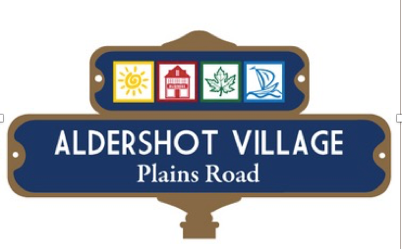 Aldershot Village BIA Board of DirectorsMeeting MinutesThursday, May 12thth 2016Present: Kelvin Galbraith - ChairCandise NicholsonKiara Galbreath Miriam MulkewichSonia Pagliuso Councilor Rick CravenStaff: Judy Worsley – Executive DirectorAndrea Dodd – Social Media CoordinatorRegrets: Shirlea Crook, Melissa DiamondGuests: None Call to Order at 7:30Meeting Chaired by: Kelvin GalbraithApproval of Past Minutes – Thursday, April 16Motion by: Candise NicholsonSecond by: Rick CravenMotion CarriedApproval of Agenda: Approved Kelvin Galbraith - Chairs RemarksLetterhead Quote – Kelvin Galbraith will go ahead with colour order.Banners – Go Signs will quote on new banners which will include new interchange.Kelvin Galbraith will put Judy in contact with Go Signs to ensure they get changed seasonally.Candise Nicholson will also get a quote from the company that does LaSalle Park RetirementAdvised by Andrea Dodd that we will need a vector version of our logo in order to get it on new banners and continue with branding the Aldershot BIA.We should have a Chamber of Commerce membership and Judy Worsley will join on behalf of the BIA.All Board Members are encouraged to attend Chamber events on behalf of the BIA.Councilor Craven ReportFinal paving will be going on May 13th overnight from Waterdown Road, Plains Road & LaSalle and May 16th, overnight from Plains Road to Masonry.Walking Tour on May 19th is ready to go and the BIA will attend.  Andrea Dodd will live tweet from this event.Strategic Meeting with the City of Burlington is set for June 13th.Miriam Mulkiwich, Kelvin Galbraith, Kiara Galbreath, Andrea Dodd & Judy Worsley will attend.The ACHR has permission to wrap more utility boxes and that process will begin soon.Judy Worsley - Executive Director ReportThe Strategic Planning meeting we had to prepare for our June 13th meeting for the City went well.  Document was prepared and can be emailed upon request.We will support intensification between Seasons and Filmandale to attract more business and customers for our memebrship.Councilor Craven – We should make our presentation with specifics of what we need the City of Burlington to do.Judy Worsley will speak on behalf of the BIA and work on the presentation with Councilor Craven.Currently working with Partnering Aldershot to make sure we get our ‘shop local’ message out while continuing to encourage people to discover Aldershot.Jane’s Walk was a success.Alderfest is September 17th – 2nd year for this family event.There are many community groups involved and we will pursue ways for the BIA to be involved ex. Photo Booth with some ‘shop local’ add ons.  Andrea Dodd - Social Media Report Facebook Sponsoring was a success and we have grown our page.We need a phone number to Verify the page.Pease send along and Pictures or event information to Andrea Dodd for continued social success...Meeting Adjourned:   9am, Thank you.Next Meeting: Thursday, AGM June 9th at LaSalle Park Retirement, 7:30am.Please note that all information presented by Guest Speakers is to be considered confidential.